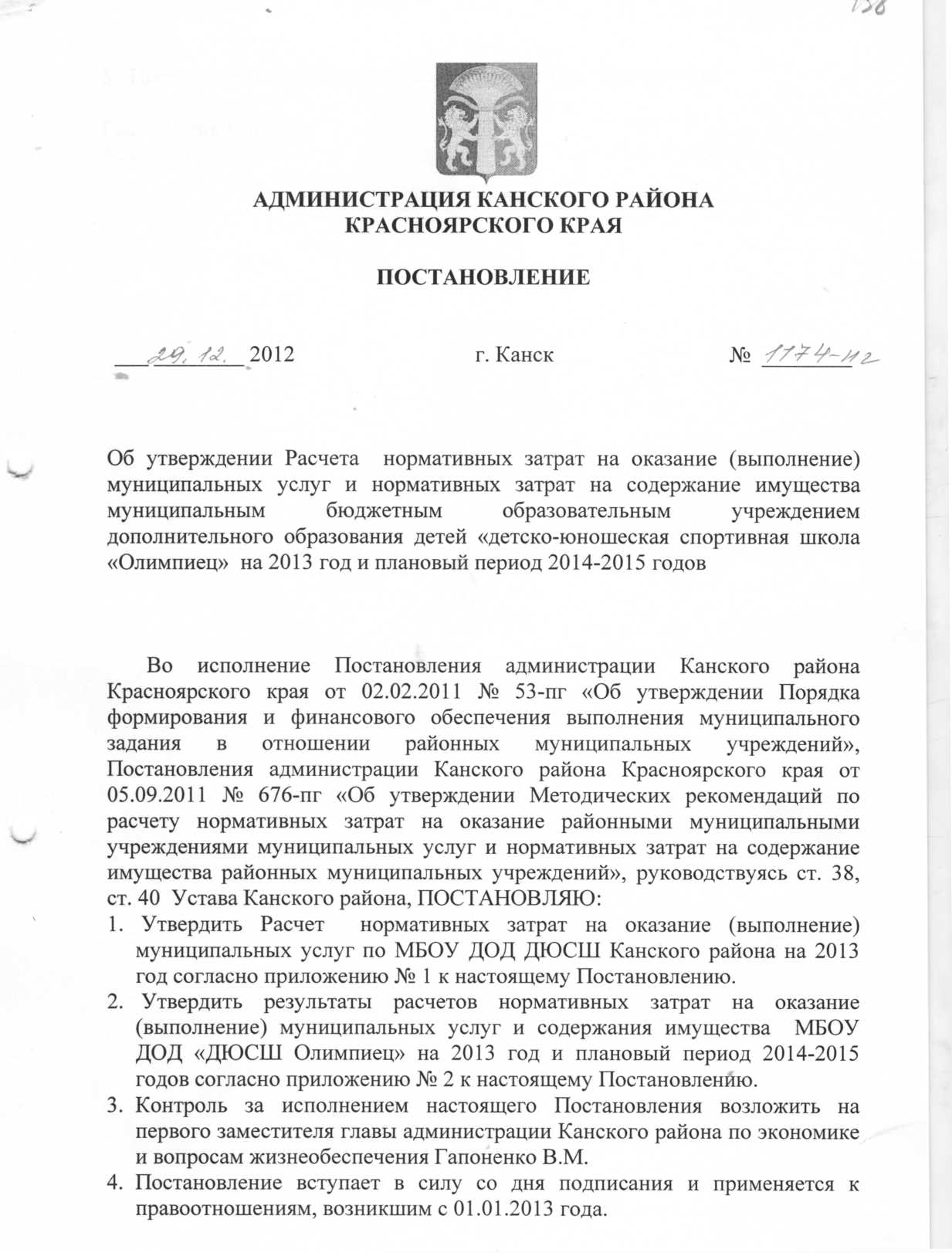 ,est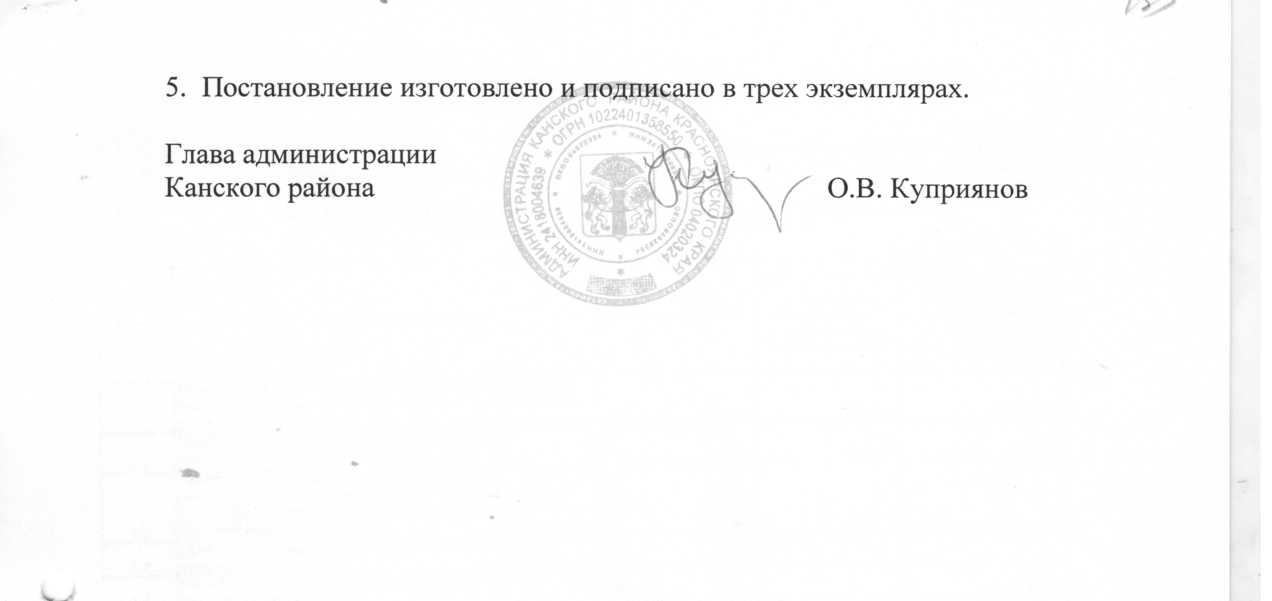 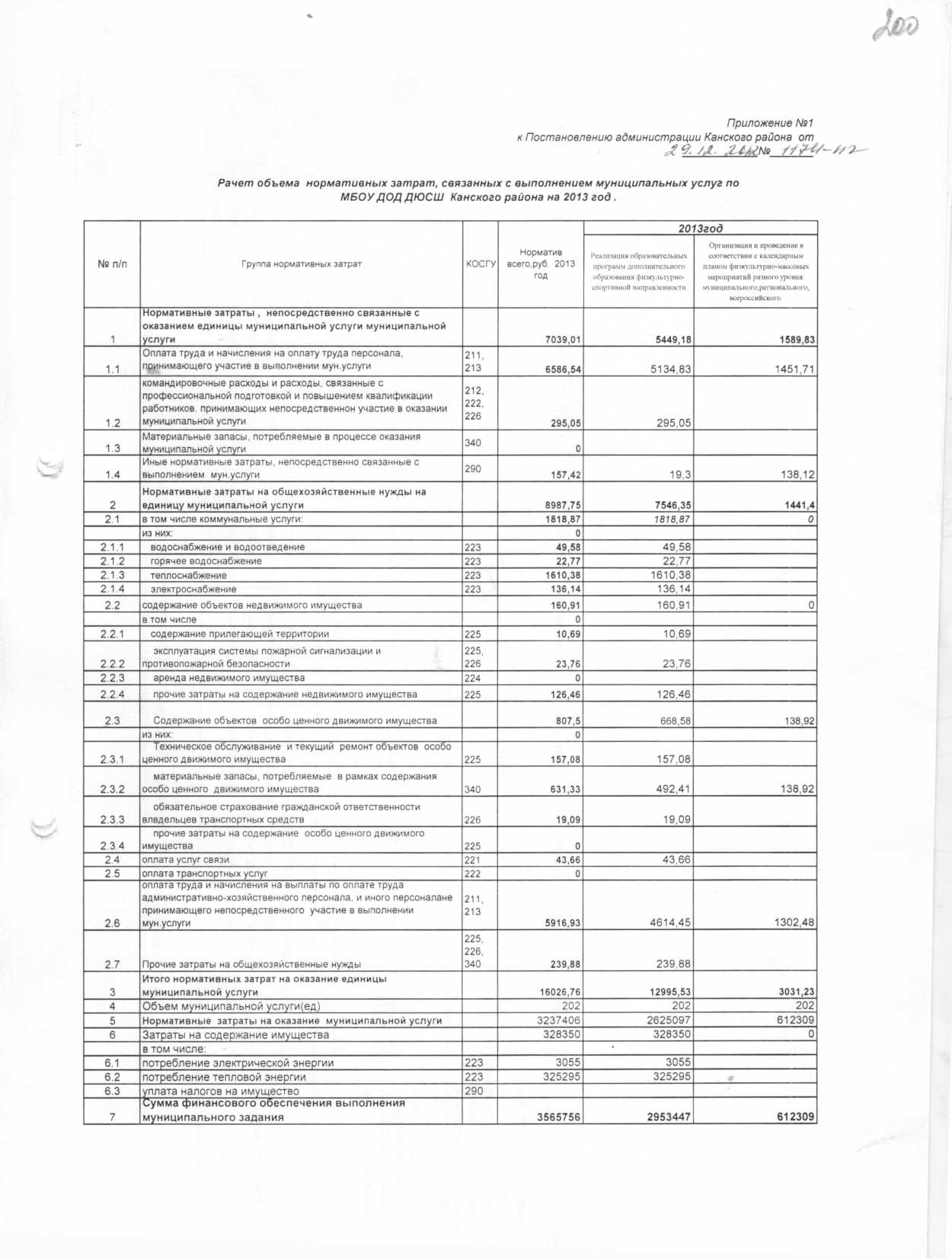 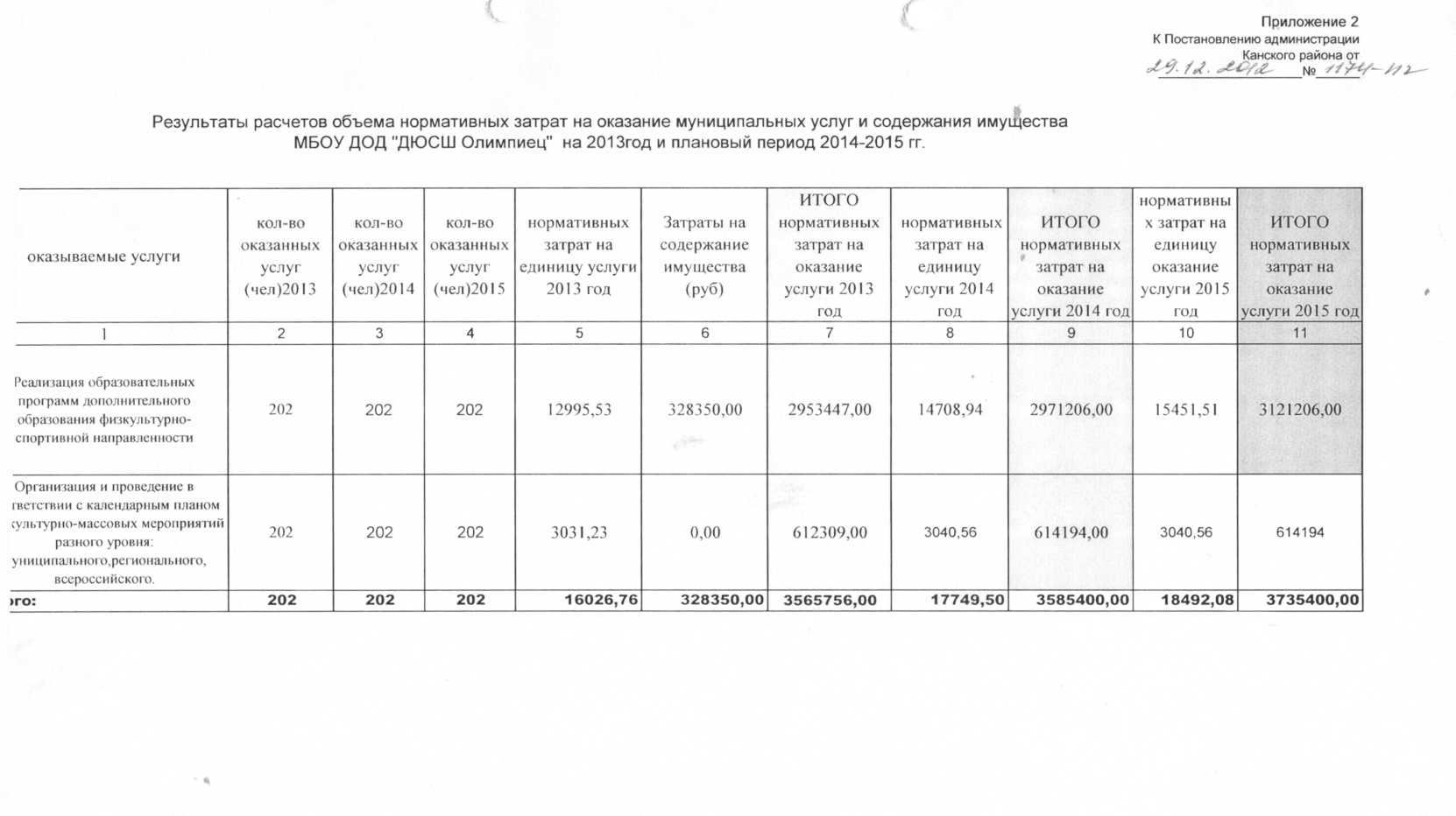 